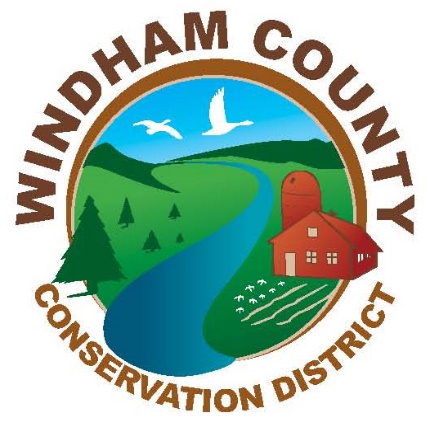 NOMINATING PETITION FOR THE OFFICE OF SUPERVISOR OF WINDHAM COUNTY NATURAL RESOURCES CONSERVATION DISTRICT.  The undersigned landowner residing within the boundaries of the Windham County Natural Resources Conservation District of the State of Vermont do hereby nominate_____________________________________________ who resides at ______________________________________________, in the County of _________________, as a candidate for the office of supervisor of the Windham County Natural Resources Conservation District at the Election to be held on January 19, 2022.  Notice: this petition must be returned to the District office by December 10, 2021.NAME					ADDRESS					DATE1.________________________________________________________________________________________2.________________________________________________________________________________________3.________________________________________________________________________________________4.________________________________________________________________________________________5.________________________________________________________________________________________6.________________________________________________________________________________________7.________________________________________________________________________________________8.________________________________________________________________________________________9.________________________________________________________________________________________10._______________________________________________________________________________________11._______________________________________________________________________________________NAME					ADDRESS						DATE12._______________________________________________________________________________________13._______________________________________________________________________________________14._______________________________________________________________________________________15._______________________________________________________________________________________16._______________________________________________________________________________________17._______________________________________________________________________________________18._______________________________________________________________________________________19._______________________________________________________________________________________20._______________________________________________________________________________________21._______________________________________________________________________________________22._______________________________________________________________________________________23._______________________________________________________________________________________24._______________________________________________________________________________________25._______________________________________________________________________________________